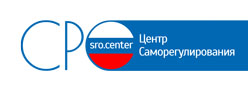 Пояснительная записка
"К проекту Федерального закона "О федеральной контрактной системе в сфере закупок товаров, работ и услуг"Документ подготовлен sro.centerПОЯСНИТЕЛЬНАЯ ЗАПИСКАК ПРОЕКТУ ФЕДЕРАЛЬНОГО ЗАКОНА "О ФЕДЕРАЛЬНОЙ КОНТРАКТНОЙСИСТЕМЕ В СФЕРЕ ЗАКУПОК ТОВАРОВ, РАБОТ И УСЛУГ"Проект Федерального закона "О федеральной контрактной системе в сфере закупок товаров, работ и услуг" (далее - законопроект) разработан во исполнение поручения Президента Российской Федерации от 28 марта 2011 г. N Пр-772 (абзац первый) о необходимости разработки и внесения пакета законопроектов, направленных на комплексное совершенствование законодательства в сфере государственных и муниципальных закупок и формирование федеральной контрактной системы, а также утверждение организационной структуры управления федеральной контрактной системой.Разработка принципиально нового закона была необходима в связи с тем, что комплекс проблем в российском государственном заказе невозможно решить в рамках внесения изменений в действующее законодательство Российской Федерации в сфере государственных закупок.Законопроект учитывает имеющийся опыт осуществления государственных и муниципальных закупок, а также международную практику, в том числе основные положения модельного законодательства Комиссии Организации Объединенных Наций по праву международной торговли.Целями законопроекта являются существенное повышение качества обеспечения государственных (муниципальных) нужд за счет реализации системного подхода к формированию, размещению и исполнению государственных (муниципальных) контрактов, обеспечение прозрачности всего цикла закупок от планирования до приемки и анализа контрактных результатов, предотвращение коррупции и других злоупотреблений в сфере обеспечения государственных и муниципальных нужд.Законопроект регулирует отношения, связанные с прогнозированием и планированием обеспечения государственных и муниципальных нужд в товарах, работах и услугах, осуществлением закупок товаров, работ и услуг для государственных и муниципальных нужд, мониторингом, контролем и аудитом за соблюдением требований, предусмотренных законопроектом. В законопроекте предусмотрено:1) размещение на официальном интернет-сайте для неограниченного доступа не только информации о проведении процедур, но и планов закупок, результатов аудита контракта. Публикации подлежат все существенные действия заказчика: обоснование цены контракта, выбор процедуры закупки, изменение или расторжение контракта;2) введение института общественного контроля за государственными закупками. В законопроекте предусмотрено положение о создании общественного совета по контролю за государственными закупками, наделенного конкретными полномочиями, вплоть до включения членов совета в конкурсные комиссии заказчиков;3) введение института контрактной службы заказчиков - подразделения, отвечающего за реализацию всего цикла закупок. Сотрудники контрактной службы несут персональную ответственность за соблюдение требований, предусмотренных законопроектом, и достижение поставленных задач в результате исполнения контракта;4) изменение подхода к определению исполнителя контракта. Перечень возможных процедур расширен таким образом, чтобы в зависимости от предмета закупки заказчик мог определить наиболее адекватный метод оценки предложений участников. Основной способ выбора исполнителя - открытый одноэтапный конкурс, что соответствует рекомендациям ЮНСИТРАЛ и мировой практике в целом. Электронный аукцион сохраняется только для закупок простых, типовых товаров;5) установление запрета на заключение контракта с единственным поставщиком в случае, если процедура не состоялась. Для таких ситуаций предусмотрено использование упрощенной короткой процедуры запроса предложений;6) введение антидемпинговых мер, а именно установление обязанности участника размещения заказа при представлении заявки, содержащей предложение о цене контракта на 25 или более процентов ниже начальной (максимальной) цены контракта, представить расчет предлагаемой цены контракта и ее обоснование;7) введение процедуры изменения и расторжения контракта. При этом возможность изменения или расторжения контракта должна быть обоснована заказчиком в плане закупок, оговорена в документации о закупке и в контракте;8) введение качественного аудита результатов исполнения контрактов;9) утверждение организационной структуры управления федеральной контрактной системой.ФИНАНСОВО-ЭКОНОМИЧЕСКОЕ ОБОСНОВАНИЕК ПРОЕКТУ ФЕДЕРАЛЬНОГО ЗАКОНА "О ФЕДЕРАЛЬНОЙ КОНТРАКТНОЙСИСТЕМЕ В СФЕРЕ ЗАКУПОК ТОВАРОВ, РАБОТ И УСЛУГ"Принятие проекта Федерального закона "О федеральной контрактной системе в сфере закупок товаров, работ и услуг" не потребует дополнительных затрат из средств федерального бюджета. Затраты, связанные с осуществлением организационных мероприятий, предполагается произвести за счет средств, выделяемых федеральным органам исполнительной власти, заказчикам из федерального бюджета, бюджетов субъектов Российской Федерации, бюджетов муниципальных образований на текущее материально-техническое обеспечение их деятельности без изменения лимитов бюджетных ассигнований в рамках текущего финансирования.ПЕРЕЧЕНЬФЕДЕРАЛЬНЫХ ЗАКОНОВ, ПОДЛЕЖАЩИХ ПРИЗНАНИЮ УТРАТИВШИМИ СИЛУ,ПРИОСТАНОВЛЕНИЮ, ИЗМЕНЕНИЮ ИЛИ ПРИНЯТИЮ В СВЯЗИ С ПРИНЯТИЕМПРОЕКТА ФЕДЕРАЛЬНОГО ЗАКОНА "О ФЕДЕРАЛЬНОЙ КОНТРАКТНОЙСИСТЕМЕ В СФЕРЕ ЗАКУПОК ТОВАРОВ, РАБОТ И УСЛУГ"Принятие проекта Федерального закона "О федеральной контрактной системе в сфере закупок товаров, работ и услуг" потребует признания утратившим силу Федерального закона от 21 июля 2005 г. N 94-ФЗ "О размещении заказов на поставки товаров; выполнение работ оказание услуг для государственных и муниципальных нужд".Кроме того, потребуется внесение изменений в следующие федеральные законы:1. Федеральный закон от 2 декабря 1994 г. N 53-ФЗ "О закупках и поставках сельскохозяйственной продукции, сырья и продовольствия для государственных нужд".2. Федеральный закон от 29 декабря 1994 г. N 79-ФЗ "О государственном материальном резерве".3. Федеральный закон от 27 декабря 1995 г. N 213-ФЗ "О государственном оборонном заказе".4. Федеральный закон от 27 июля 2004 г. N 79-ФЗ "О государственной гражданской службе Российской Федерации".5. Федеральный закон от 2 февраля 2006 г. N 19-ФЗ "О внесении изменений в некоторые законодательные акты Российской Федерации и признании утратившими силу отдельных положений законодательных актов Российской Федерации в связи принятием Федерального закона "О размещении заказов на поставки товаров, выполнение работ, оказание услуг для государственных и муниципальных нужд".6. Федеральный закон от 1 декабря 2007 г. N 310-ФЗ "Об организации и о проведении XXII Олимпийских зимних игр и XI Паралимпийских зимних игр 2014 года в городе Сочи, развитии города Сочи как горноклиматического курорта и внесении изменений в отдельные законодательные акты Российской Федерации".7. Федеральный закон от 23 ноября 2009 г. N 261-ФЗ "Об энергосбережении и о повышении энергетической эффективности и о внесении изменений в отдельные законодательные акты Российской Федерации".8. Федеральный закон от 8 мая 2010 г. N 83-ФЗ "О внесении изменений в отдельные законодательные акты Российской Федерации в связи с совершенствованием правового положения государственных (муниципальных) учреждений".9. Федеральный закон от 18 июля 2011 г. N 223-ФЗ "О закупках товаров, работ, услуг отдельными видами юридических лиц".10. Бюджетный кодекс Российской Федерации.11. Кодекс Российской Федерации об административных правонарушениях.12. Гражданский кодекс Российской Федерации.__________________________________________________________________________________